TABLE OF CONTENTSAPPENDIXAppendix A – Request for Accommodation or Barrier RemovalAppendix B – ADA Grievance FormAppendix C – Notice of ADA RequirementsAppendix D – Appendix E – Appendix F – Appendix G – Appendix H –Appendix I – Appendix J – 	Appendix K – Appendix L –Appendix M –DECLARATION OF COMPLIANCE WITH THEAMERICANS WITH DISABILITIES ACTThe Americans with Disabilities Act (ADA) requires that private organizations serving the public make their goods, services and facilities accessible to people with disabilities. Furthermore, Grainger County requires that all of its Contractors comply with their ADA obligations and verify such compliance by signing this Declaration of Compliance.The Contractor certifies that it will comply with the Americans with Disabilities Act by:Adopting policies, practices and procedures that ensure non-discrimination and equal access to Contractor’s goods, services and facilities for people with disabilities;Providing goods, services and facilities to individuals with disabilities in an integrated setting, except when separate programs are required to ensure equal access;Making reasonable modifications in programs, activities and services when necessary to ensure equal access to individuals with disabilities, unless fundamental alteration in the nature of the Contractor’s program would result;Removing architectural barriers in existing facilities or providing alternative means of delivering goods and services when removal of barriers is cost-prohibitive;Furnishing auxiliary aids to ensure equally effective communication with persons with disabilities; andIf contractor provides transportation to the public, by providing equivalent accessible transportation to people with disabilities.------------------------------------------------------------------------------------------------------------The undersigned authorized representative hereby obligates the Contractor to the above stated conditions under penalty of perjury.Company Name 					Signature of Authorized RepresentativeAddress 						Type or Print NamePhone 				Date 			Type or Print Title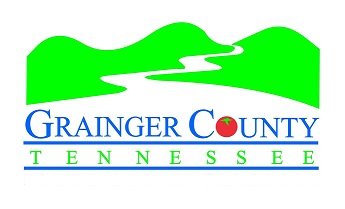 AMERICANS WITH DISABILITIES ACT (ADA) COORDINATORP.O. BOX 2308095 RUTLEDGE PIKERUTLEDGE, TN  37861                     ------------------------------------------------TEL: (865) 828-9900	FAX: (865) 828-9933          graingerparksandrec1@frontier.comThe Department of Justice published revised regulations for Titles II and III of the Americans with Disabilities Act of 1990 “ADA” in the Federal Register on September 15, 2010.  These regulations adopted revised, enforceable accessibility standards called the 2010 ADA Standards for Accessible Design “2010 Standards” or “Standards”. The 2010 Standards set minimum requirements – both scoping and technical -- for newly designed and constructed or altered State and local government facilities, public accommodations, and commercial facilities to be readily accessible to and usable by individuals with disabilities.Adoption of the 2010 Standards also establishes a revised reference point for Title II entities that choose to make structural changes to existing facilities to meet their program accessibility requirements; and it establishes a similar reference for Title III entities undertaking readily achievable barrier removal.The Department has assembled an online version of the official 2010 Standards to increase its ease of use.  This version includes: 2010 Standards for State and Local Government Facilities Title II2010 Standards for Public Accommodations and Commercial Facilities Title IIIThe Department has assembled into a separate publication the revised regulation guidance that applies to the Standards.  The Department included guidance in its revised ADA regulations published on September 15, 2010.  This guidance provides detailed information about the Department's adoption of the 2010 Standards including changes to the Standards, the reasoning behind those changes, and responses to public comments received on these topics.  The document, Guidance on the 2010 ADA Standards for Accessible Design, can be downloaded from www.ada.gov.  For More InformationFor information about the ADA, including the revised 2010 ADA regulations, please visit the Department's website www.ADA.gov; or, for answers to specific questions, call the toll-free ADA Information Line at 800-514-0301 (Voice) or 800-514-0383 (TTY). AMERICANS WITH DISABILITIES ACT (ADA) COORDINATORP.O. BOX 2308095 RUTLEDGE PIKERUTLEDGE, TN  37861                     ------------------------------------------------TEL: (865) 828-9900	FAX: (865) 828-9933          graingerparksandrec1@frontier.com2010 ADA StandardsThe enclosed Transition Plan and Self-Survey for Grainger County was completed in accordance with the Department of Justice’s 2010 ADA Standards. This document contains scoping and technical requirements for accessibility to sites, facilities, buildings, and elements by individuals with disabilities. The requirements are to be applied during the design, construction, additions to, and alteration of sites, facilities, buildings, and elements to the extent required by regulations issued by Federal agencies under the Americans with Disabilities Act of 1990 (ADA).For your convenience, please find a synopsis of the 2010 ADA Standards. Please refer to the full text of both regulations and seek advice from the County Mayor and myself before instituting any corrective actions as prescribed under this plan.Stacie Defrees, ADA CoordinatorINTRODUCTIONThe Americans with Disabilities Act (ADA) is a civil rights law that mandates equal opportunity forindividuals with disabilities. The ADA prohibits discrimination in access to jobs, public accommodations, government services, public transportation and telecommunications. Grainger County has undertaken a comprehensive evaluation of its policies, programs and facilities to determine the extent to which individuals with disabilities may be restricted in their access to County services, activities and facilities.Grainger County completed its initial ADA Self-Evaluation and Transition Plan in 2019. This is the original self-evaluation document.  This plan describes the process developed to complete the evaluation of Grainger County’s activities, provides policy and program recommendations and presents a Transition Plan for the modification of facilities, public rights-of way and programs to ensure accessibility.This document will guide the planning and implementation of necessary program and facility modifications over the next several years. The ADA Self-Evaluation and Transition Plan is significant in that it establishes the County’s ongoing commitment to the development and maintenance of policies, programs and facilities that include all of its citizenry.Federal Accessibility RequirementsThe development of a transition plan is a requirement of the federal regulations implementing theRehabilitation Act of 1973, which require that all organizations receiving federal funds make their programs available without discrimination to persons with disabilities. The Act, which has become known as the “civil rights act” of persons with disabilities, states that: No otherwise qualified [disabled] individual in the United States shall, solely by reason of [disability], be excluded from the participation in, be denied the benefits of, or be subjected to discrimination under any program or activity receiving federal financial assistance. (Section 504)Subsequent to the enactment of the Rehabilitation Act, Congress passed the Americans with Disabilities Act on July 26, 1990. The Department of Justice’s Title II regulation adopts the general prohibitions of discrimination established under Section 504 and incorporates specific prohibitions of discrimination for the ADA. Title II provides protections to individuals with disabilities that are at least equal to those provided by the nondiscrimination provisions of Title V of the Rehabilitation Act. This legislative mandate, therefore, prohibits the County from, either directly or indirectly through contractual arrangements:Denying persons with disabilities the opportunity to participate in services, programs, or activities that are not separate or different from those offered others, even if the County offers permissibly separate or different activities.Title II RequirementsGrainger County is obligated to observe all requirements of Title I in its employment practices; Title II in its policies, programs and services; any parts of Titles IV and V that apply to the County and its programs, services or facilities; and all requirements specified in the Americans with Disabilities Act Access Guidelines of 2004 (ADAAG) that apply to facilities and other physical holdings.Title II has the broadest impact on the County. A self-evaluation is required and intended to examine programs, activities and services, identify problems or physical barriers that may limit accessibility by the disabled and describe potential compliance solutions.Included in Title II are administrative requirements for all government entities employing more than fifty (50) people. These administrative requirements are:Designation of a person who is responsible for overseeing Title II compliance;Development of an ADA complaint procedure;Completion of a self-evaluation; andDevelopment of a transition plan if the self-evaluation identifies any structural modifications necessary for compliance. The transition plan must be retained for three years.ADA CoordinatorIn September 2018, the County Mayor designated the County Parks and Recreation Director as the ADA Coordinator.This position is responsible for ensuring that all programs, services and activities of Grainger County are accessible to and usable by individuals with disabilities. The County’s ADA Coordinator is:Stacie DefreesGrainger County, TennesseeP.O. Box 2308095 Rutledge PikeRutledge, TN  37861graingerparksandrec1@frontier.com865.828.9900 (phone) 865.828.9900 (fax)To request an ADA accommodation or file an ADA grievance, contact the ADA Coordinator and follow the established procedures outlined. (See Appendix A)GRIEVANCE PROCEDUREADA Auxiliary Aids & Services or Barrier RemovalA person who requires an accommodation, an auxiliary aid or service to participate in a County program, service, or activity or who requests a modification of policies or procedures should submit a Request for Accommodation or Barrier Removal Form (attached) to the ADA Coordinator.  The Request Form should be submitted as far in advance as possible before the scheduled event.  The best effort to fulfill the request will be made.An individual may also submit a Request for Accommodation or Barrier Removal Form when seeking the removal of a physical barrier in order to gain or improve access.  Request forms and other information are available from Grainger County, ADA Coordinator, 8095 Rutledge Pike, Rutledge, TN  37861, during regular business hours, via fax, mail, or electronic mail.  Other arrangements for submitting a request, such as personal interviews or tape recordings, as well as assistance in completing the form, are available by contacting the ADA Coordinator.The County will review the request and notify the requesting party of the County’s proposed resolution.  The County’s notification will be in writing or a reasonable alternative format if requested.  If individuals feel the County’s response is unsatisfactory, he or she may submit a formal complaint following the Formal Complaint Process. (See below)Formal Complaint ProceduresThe County has adopted a formal grievance procedure providing for prompt and equitable resolution of complaints alleging any action prohibited by Title II of the ADA and state disability rights.  The following is designed to meet requirements of both §504 of the Rehabilitation Act of 1973, as amended, and Title II of the ADA.  This procedure is available for any individual who wishes to file a complaint alleging discrimination by the County based on disability, regarding access to the government services, programs, and facilities of the County.  It is unlawful for Grainger County to retaliate against anyone who files a grievance or cooperates in the investigation of a grievance.There is a separate complaint procedure for ADA issues relating to employment issues.  Please contact the Grainger County Mayor’s office for further information regarding employment issues.The availability and use of this grievance procedure via submission of a Complaint Form (See Appendix B) does not preclude filing a complaint of discrimination with any appropriate state or federal agency.  Use of this grievance procedure is not a prerequisite to the pursuit of other remedies.A grievance may be in writing, tape recording, or any other device, containing the name, address and telephone number of the person filing it (the Complainant).  The grievance shall state the problem or action alleged to be discriminatory and the remedy or relief sought by the complainant.  Grievances shall be processed in the following manner.Step 1:  Submission of ComplaintThe complaint should contain as much information as possible about the alleged discrimination.  The Complainant or his/her representative should file a Complaint Form (See Appendix B) with the ADA Coordinator no later than thirty (30) calendar days from the date of the alleged discrimination.  The Grainger County Complaint Form is available at the Grainger County Parks and Recreation office during regular business hours via fax, mail, or electronic mail.  Other arrangements for submitting a request, such as personal interviews or tape recordings, as well as assistance in completing the form, are available by contacting the ADA Coordinator.The ADA Coordinator will notify the Complainant in writing of any additional information that is needed to complete the complaint.  If the Complainant fails to complete the complaint form, the ADA Coordinator shall close the complaint without prejudice.Step 2:  Consideration of ComplaintThe ADA Coordinator will oversee the investigation of the complaint.  Within thirty (30) calendar days of the receipt of the complaint, the ADA Coordinator or his/her designee will respond to the complaint in writing or a reasonable alternative format if requested.  The response will explain the position of the County with respect to the complaint and offer options for a reasonable solution.Step 3:  AppealsIf the response of the ADA Coordinator does not satisfactorily resolve the issue, the Complainant, or his/her designee, may appeal the decision to the County Mayor.  The request for appeal must be made within fifteen (15) calendar days of the date of the ADA Coordinator’s decision.Within thirty (30) calendar days after receipt of the request for appeal, the County Mayor (or his/her designee) will conduct a hearing to consider the appeal.  Within thirty (30) calendar days of the hearing, the County Mayor (or his/her designee) will issue a final determination of the complaint.  The decision on the appeal will be in writing and, when requested, in a reasonable alternative format.THE AMERICANS WITH DISABILITIES ACT (ADA)TITLE II GRIEVANCE PROCEDUREThis Grievance Procedure is established to meet the requirements of the Americans with Disabilities Act of 1990 (ADA). It may be used by anyone who wishes to file a complaint alleging discrimination of the basis of disability in the provision of services, activities, programs, or benefits by the Grainger County Government, Tennessee. The Grainger County Personnel Policy governs employment related complaints of disability discrimination.The complaint should be in writing and contain information about the alleged discrimination such as name, address, phone number of complainant and location, date, and description of the problem. Alternative means of filing complaints, such as personal interviews or a tape recording of the complaint will be made available for persons with disabilities upon request.The complaint should be submitted by the grievant and/or his/her designee as soon as possible but no later than sixty (60) calendar days after the alleged violation to:Stacie DefreesGrainger County – Director Parks & RecreationP.O. Box 2308095 Rutledge PikeRutledge, TN 37861865-828-9900 – graingerparksandrec1@frontier.comWithin fifteen (15) calendar days after receipt of the complaint, the ADA Coordinator or his/her designee will meet with or otherwise contact the complainant to discuss the complaint and the possible resolution. Within fifteen (15) calendar days of the meeting, the ADA Coordinator or his/her designee will respond in writing, and where appropriate, in a format accessible to the complainant, such as large print, Braille, or audio tape. The response will explain the position of the Grainger County Government and offer options for substantive resolution of the complaint.If the response by the ADA Coordinator or his/her designee does not satisfactorily resolve the issue, the complainant and/or his/her designee may appeal the decision within fifteen (15) calendar days after receipt of the response to the Grainger County Mayor or his/her designee.Within fifteen (15) days after receipt of the appeal, the Grainger County Mayor or his/her designee will meet with or otherwise contact the complainant to discuss the complaint and possible resolutions. Within fifteen (15) days after the meeting, the Grainger County Mayor or his/her designee will respond in writing, and where appropriate, in a format accessible to the complainant, with a final resolution of the complaint.All complaints received by the ADA Coordinator or his/her designee, appeals to the Grainger County Mayor, or his/her designee, and responses from these two offices will be retained by the Grainger County Government for at least three (3) years.David M. Byrd_________________Name and title of County MayorDecember 10, 2018_____________DateSUMMARYGrainger County is dedicated to ensuring that all County programs, benefits, activities, and facilities are fully accessible to and useable by persons with disabilities.  The ADA Coordinator is here to serve the community as a whole and to coordinate and ensure equal access for all.  Any questions or concerns about accessibility issues regarding County programs and services should be directed to the Grainger County ADA Coordinator.Accommodation and Grievance ResponseIn responding to request(s) for structural improvement brought through the ADA Accommodation and Grievance process, the ADA Coordinator is limited to the funds in established General Fund and other miscellaneous funds. In the event that these allocated funds are insufficient or already spent, subsequent improvements will be prioritized and scheduled in subsequent fiscal years.ADA Self-Evaluation & Transition PlanThe Self-Evaluation is the County’s assessment of its current policies, practices and procedures. It identifies and corrects those policies and practices that are inconsistent with the requirements of Title II of the ADA.In keeping with these requirements and as part of the Self-Evaluation, Grainger County:Identified its current programs, activities and services; andReviewed the current policies, practices and procedures that govern the administration of its programs, activities and services.The ADA also sets forth specific requirements for preparation of an acceptable Transition Plan. At a minimum, the elements of the plan should include:A list of the current physical barriers in County facilities that limit the accessibility of its programs, activities, or services to individuals with disabilities;A detailed outline of the methods to be used to remove these barriers and meet the current standards and accessibility regulations;A schedule for taking the steps necessary to achieve compliance with Title II of the ADA; andThe name of the individual responsible for the plan’s implementation.This report and certain documents incorporated by reference establish the ADA Self-Evaluation andTransition Plan for Grainger County.DEFINITIONSAs used in this Transition Plan, the following terms shall have the meaning ascribed to them in this Section, which are consistent with the provisions of existing federal and state law, including the regulations promulgated there under. Except to the extent expressly stated to the contrary, any term not expressly defined in this Section or elsewhere in this Transition Plan that has an expressly defined meaning in either the ADA or the regulations promulgated there under (“Regulations”) shall have the meaning ascribed to it by the ADA or the Regulations, in that order of preference. All other terms shall be interpreted according to their plain and ordinary meaning.ADA: “ADA” means and refers to the Americans with Disabilities Act as contained at 42 U.S.C. §12101 et seq.ADAAG: "ADAAG" means and refers to the Americans with Disabilities Act Access Guidelines of 2004, codified at Appendix A to 28 Code of Federal Regulations Part 36 and at Appendix A to 49 Code of Federal Regulations part 37. “ADAAG Standards” means and refers to physical conditions that meet the new construction and/or alterations standards set forth in the ADAAG guidelines. Note Grainger County subscribes to ADAAG and not the Uniform Federal Accessibility Standards (“UFAS”).Auxiliary Aids and Services: The term “auxiliary aids and services” includes, qualified interpreters or other effective methods of making orally delivered materials available to individuals with hearing impairments; qualified readers, taped texts, or other effective methods of making visually delivered materials available to individuals with visual impairments; and acquisition or modification of equipment or devices; and other similar services and actions.Compliance Period: “Compliance Period” means and refers to the period of time for which this Transition Plan will be in effect. The Transition Plan shall become effective upon Approval of the County Commission and may remain in effect for up to 30 years. The County may dissolve the Transition Plan at any time upon a showing that is in full compliance or upon a showing that it has met or exceeded the monetary obligations specified in this Transition Plan. Alternatively, the Transition Plan will remain in effect until it dissolves automatically 30 years after Approval of the County Commission.Compliant Curb Ramp: “Compliant Curb Ramp” means and refers to a curb ramp that is constructed to comply with state and/or federal law (whichever provides the higher access standard) in place at the time of construction. In the case of a location where it is Structurally Impracticable or Technically Infeasible to build a fully compliant curb ramp, or where construction of a fully compliant curb ramp would constitute a Fundamental Alteration of a service, program, or activity of the County or an Undue Burden on the County, a curb ramp that complies with access standards, or was constructed to the standards existing at the time of construction, or to the maximum extent feasible, will constitute a Compliant Curb Ramp as long as the requirements set forth in this Transition Plan for justifying the reasons for the County to avoid full compliance are met.Curb Ramp: “Curb Ramp” is used interchangeably with “curb cut.”Detectable Warnings: “Detectable Warnings” means and refers to truncated domes which provide a tactile surface at the transition between the curb and the street or other hazardous vehicular crossings, assisting pedestrians with Vision Disabilities in determining when there may be the threat of vehicular traffic.Disability: “Disability” means, with respect to an individual, a physical or mental impairment thatsubstantially limits or just limits one or more of the major life activities of such individual; a record of such impairment; or being regarded as having such impairment.Discrimination on the Basis of Disability: “Discrimination on the Basis of Disability” means to, limit, segregate, or classify a citizen in a way that may adversely affect opportunities or status because of the person's disability; limit, segregate, or classify a participant in a program or activity offered to the public in a way that may adversely affect opportunities or status because of the participant's disability; participate in a contract that could subject a qualified citizen with a disability to discrimination; use any standards, criteria, or methods of administration that have the effect of discriminating on the basis of disability; deny equal benefits because of a disability; fail to make reasonable accommodations to known physical or mental limitations of an otherwise qualified individual unless it can be shown that the accommodation would impose an undue burden on the County's operations; use selection criteria that exclude otherwise qualified people with disabilities from participating in the programs or activities offered to the public; and fail to use tests, including  eligibility tests, in a manner that ensures that the test results accurately reflect the qualified applicant's skills or aptitude to participate in a program or activity.Fundamental Alteration: “Fundamental Alteration” means and refers to an action that, if taken by the County, would result in a fundamental alteration in the nature of the service, program or activity of the County. If the County claims that any action otherwise required by this Transition Plan would constitute a Fundamental Alteration, the County shall have to demonstrate that such alteration would result. The decision that an action would constitute a Fundamental Alteration must be made by the ADA Coordinator and the county maintenance department, or his or her designee, after considering all funds and alternatives available and must be accompanied by a written statement of the reasons for reaching that conclusion.Mobility Disability: “Mobility Disability” means and refers, with respect to an individual, to any physical or mental impairment or condition that substantially limits an individual’s ability to move his or her body or a portion of his or her body and includes, but is not limited to, orthopedic and neuromotor disabilities and any other impairment or condition that limits an individual’s ability to walk, maneuver around objects, ascend or descend steps or slopes and operate controls. An individual with a Mobility Disability may use a wheelchair or motorized scooter for mobility, or may be Semi-Ambulatory.Pedestrian Rights-of-Way: “Pedestrian Rights-of-Way” (PROW) means and refers to all sidewalks over which Grainger County has responsibility or authority as well as all Curb Ramps and crosswalks serving such sidewalks and any other pathways used by pedestrians along public rights-of-way, including pedestrian pathways through public parking lots.Physical or Mental Impairments: “Physical or mental impairments” may include, but are not limited to vision, speech, and hearing impairments; emotional disturbance and mental illness; seizure disorders; mental retardation; orthopedic and neuromotor disabilities; learning disabilities; diabetes; heart disease; nervous conditions; Cancer; Asthma; Hepatitis B; HIV infection/conditions; and drug addiction if the addict has successfully completed or is participating in a rehabilitation program and no longer uses illegal drugs. The following conditions are not physical or mental impairments: transvestitism; illegal drug use; homosexuality or bisexuality; compulsive gambling; kleptomania; pyromania; pedophilia; exhibitionism; voyeurism; pregnancy; height; weight; eye color; hair color; left-handedness; poverty; lack of education; a prison record; and poor judgment or quick temper if not symptoms of a mental or physiological disorder.Qualified Individual with a Disability: “Qualified Individual with a Disability” means an individual with a disability who, with or without reasonable modification to rules, policies, or practices; the removal of architectural, communication, or transportation barriers; or the provision of auxiliary aids and services, meets the essential eligibility requirements for the receipt of services or the participation in programs or activities provided by the County.Record of Impairment: An individual is disabled if he or she has a history of having an impairment that substantially limits the performance of a major life activity; or has been diagnosed, correctly or incorrectly, as having such impairment.Regarded as Having a Disability: An individual is disabled if she or he is treated or perceived as having an impairment that substantially limits major life activities, although no such impairment exists.Statutory Defenses: “Statutory Defenses” means and refers to the County’s right to assert under this Transition Plan that removal of any barrier or installation of a Compliant Curb Ramp is not required because such barrier removal or curb ramp installation would be Technically Infeasible, or Structurally Impracticable, or that it would constitute an Undue Burden or Fundamental Alteration.Structurally Impracticable: “Structurally Impracticable” means and refers to circumstances in which the unique characteristics of terrain prevent the incorporation of accessibility features. If it is structurally impracticable to provide full access at any location along pedestrian rights-of-way, the County shall comply with access requirements to the extent that it is not structurally impracticable to do so. (See ADAAG § 4.1.1(5)(a)).Substantial Limitations of Major Life Activities: An individual is disabled if she or he has a physical or mental impairment that (a) renders her or him unable to perform a major life activity, or (b) substantially limits the condition, manner, or duration under which she or he can perform a particular major life activity in comparison to others.Major life activities are functions such as caring for oneself, performing manual tasks, walking, seeing, hearing, speaking, breathing, learning, and working. In determining whether a physical or mental impairment substantially limits the condition, manner, or duration under which an individual can perform a particular major life activity in comparison to other people, the following factors shall be considered: The nature and severity of the impairment; The duration or expected duration of the impairment; and the permanent or long-term impact (or expected impact) of or resulting from the impairment.Technically Infeasible: “Technically Infeasible” means, with respect to an alteration of a building, facility or Pedestrian Rights-of-Way, that it has little likelihood of being accomplished because existing physical or site constraints or a lack of public right of way prohibit modification or addition of elements, spaces, or features which are in full and strict compliance with the minimum requirements for new construction and which are necessary to provide accessibility. (See ADAAG § 4.1.6(1)(j)).Third Party Entity: “Third-Party Entity” means an entity other than Grainger County that controls certain barriers or elements of barriers in a Pedestrian Rights-of-Way. Transit agencies and local utilities are examples of Third Party Entities.Undue Burden: “Undue Burden” means and refers to an action that, if taken by Grainger County, would result in an undue financial and administrative burden. In order to demonstrate that removal of a barrier would constitute an Undue Burden, the decision must be made by the ADA Coordinator and the county maintenance department, or his or her designee, after considering all resources available from various funding sources for removal of barriers and must be accompanied by a written statement of said reasons for reaching that conclusion. In preparing such a statement, the County may consider the usability of the existing facilities.ADA SELF-EVALUATION AND TRANSITION PLAN: REVIEW & DEVELOPMENT PROCESSThe ADA is a comprehensive civil rights law for persons with disabilities in both employment and the provision of goods and services. The ADA states that its purpose is to provide a “clear and comprehensive national mandate for the elimination of discrimination against individuals with disabilities.” Congress emphasized that the ADA seeks to dispel stereotypes and assumptions about disabilities and to assure equality of opportunity, full participation, independent living and economic self-sufficiency for people with disabilities.This ADA Self-Evaluation and Transition Plan is prepared in fulfillment of the requirements set forth in Title II of the ADA. The ADA states that a public entity must reasonably modify its policies, practices, or procedures to avoid discrimination against people with disabilities. This update will assist the County in identifying current policy, program and physical barriers to accessibility and in developing barrier removal solutions that will facilitate the opportunity of access to all individuals.This report describes an overview of the process by which policies, programs and facilities were evaluated for compliance with the ADA; presents the findings of that evaluation; and provides recommendations for ensuring accessibility. This part provides an overview of the process and development of the Self-Evaluation and Transition Plan.Discrimination and AccessibilityThere are two types of accessibility: physical accessibility and program accessibility. Absence of discrimination requires that both types of accessibility be provided. The ADA establishes requirements to ensure that buildings and facilities are accessible to and usable by people with disabilities. Design guidelines to achieve accessibility have been developed and are maintained by the U.S. Access Board under the jurisdiction of the ADA. The ADA Accessibility Guidelines (ADAAG) cover a wide variety of facilities (including buildings, outdoor recreation areas and curb ramps) and establish minimum accessibility requirements for new construction and alterations to these facilities. The County may achieve physical accessibility by ensuring that a facility is barrier-free and meets ADAAG technical requirements and State of Tennessee standards, including those found in Title 24. Barriers include any obstacles that prevent or restrict the entrance to or use of a facility.Programmatic accessibility includes physical accessibility, but also entails all policies, practices and procedures that permit people with disabilities to participate in programs and to access important information. Program accessibility requires that individuals with disabilities be provided an equally effective opportunity to participate in or benefit from a public entity’s programs and services. The County may achieve program accessibility by a number of methods, both structural and nonstructural:Structural methods such as altering an existing facility;Acquisition or redesign of equipment;Assignment of aides; and/orProviding services at alternate accessible sites.When choosing a method of providing program access, the County will give priority to the one that results in the most integrated setting appropriate to encourage interaction among all users, including individuals with disabilities. In compliance with the requirements of the ADA, the County provides equality of opportunity but does not guarantee equality of results.Undue BurdenThe County does not have to take any action that it can demonstrate would result in (i) a fundamental alteration in the nature of a program or activity, (ii) would create a hazardous condition for other people, or (iii) would represent an undue financial and administrative burden. This determination can only be made by the ADA Coordinator and the county maintenance department, or his or her designee and must be accompanied by a statement citing the reasons for reaching that conclusion.The determination that an undue financial burden would result, must be based on an evaluation of all resources available for use in a program. For example, if a barrier removal action is judged unduly burdensome, the County must consider other options for providing access that would ensure that individuals with disabilities receive the benefits and services of the program or activity.Policies, Procedures and ProgramsIn 2018, the County began an evaluation of its policies, programs and procedures to determine current levels of service and the extent to which its policies and programs created barriers to accessibility for persons with disabilities. It is the intent of the County to address countywide programmatic accessibility barriers by providing policies in the following areas:Non-Discrimination on the Basis of Disability;Facilities, Programs and Services;Public Meetings;Communications; andStaff Training.Additionally, when a policy, program or procedure creates an accessibility barrier that is unique to adepartment or a certain program, the County’s ADA Coordinator will coordinate with the department head or program manager to address the matter in the most reasonable and accommodating manner.Development ProcessServices and programs offered by Grainger County to the public must be accessible. Accessibility applies to all aspects of a program or service, including advertisement, orientation, eligibility, participation, testing or evaluation, physical access, provision of auxiliary aids and transportation.The process of making County facilities and programs accessible to all individuals will be an ongoing one and the County will continue to review accessibility issues such as resolution of complaints and reasonable modifications to programs. Facilities Transition Plan The County is in process of conducting a complete survey of architectural barriers in its buildings and facilities.  An evaluation of these facilities and all new facilities was undertaken as part of this current Self-Evaluation and Transition Plan. The surveys have provided the County an overview of the architectural barriers that prevent people with disabilities from using its facilities and participating in its programs.Development Process: Facility EvaluationsAll County Departments received an “ADA Checklist for Existing Facilities” in September 2018 for program evaluation.  The checklist is a comprehensive evaluation tool produced by Institute for Human Centered Design and is based on the 2010 ADA Standards for Accessible Design.  The completed checklists were compiled by the ADA Coordinator and reviewed by the ADA Coordinator. The elements and their related features addressed in the facility survey include:Parking Area				Passenger Loading ZoneCurb Ramp				WalkExterior Ramp				Exterior StairwaySite Furnishings			Multiple User RestroomGame and Sports Area			Play Equipment AreaPicnic Area				Drinking FountainTelephone				HazardSign					DoorCorridor or Aisle			Building LevelInterior Stairway			ElevatorInterior Ramp				Multiple User RestroomSingle User Restroom			Room					Eating or Dining Area					Removal of Architectural BarriersRecognizing that the County has limited funds and cannot immediately make all buildings and facilities fully accessible, Grainger County staff will utilize the following criteria as the basis for prioritizing the removal of architectural barriers:Quantity and frequency of public use.Uniqueness of the facility: Can the programs offered in this facility be shifted to an alternative, accessible location?Age or condition of the facility: Age or condition should not be major criteria but can be factors if the building is scheduled to be vacated or demolished.Geographic distribution: Distribution of services throughout the County.Critical nature of the programs offered at the facility: Police, Medical Care, etc.Sidewalks and Curb Ramps Transition Plan In 2019, the maintenance department performed a review of the County’s Curb Ramps for accessibility. This survey information will be used to bring selected ramps into compliance with ADAAG standards. The Transition Plan for Sidewalks and Curb Ramps combines the findings of the review of policies, procedures and design standards regarding sidewalks and curb ramps with the County’s ongoing curb ramp inventory. The County plans to institute programs to increase pedestrian accessibility via street-related capital improvements projects and will continue to expand these programs where possible in order to meet its overall goals.The ADA Coordinator with assistance from the Grainger County Mayor will establish a plan for correcting such issues based upon a priority system. The plan will be revised as necessary and costs for implementing the plan will be estimated. The plan will be integrated into the Transition Plan with a timeline for implementation and the maintenance department and ADA Coordinator will be responsible for overseeing the work.DEPARTMENT, SERVICE and PROGRAM SELF-EVALUATION: FINDINGS ANDRECOMMENDED ACTIONSThis self-evaluation is an on-going, dynamic document that will need periodic review and updating. In its continuing efforts to maintain compliance, the County has several mechanisms in place to provide for an ongoing update of the self-evaluation. The County’s designated ADA Coordinator is empowered with oversight responsibility for implementation of the requirements of the ADA. Updates and implementation activities will be documented in the County’s Transition Plan by summarizing activities and progress.County-Wide Programs, Activities and Services: General RecommendationsCustomer Service - Policies and practices that insure that individuals with disabilities can participate in the programs, activities and services provided by Grainger County including: procedures for program modifications, fees for modifications.This section addresses general concerns that apply throughout the County based upon the requirements of Title II and suggest several findings to improve services and accessibility in the County.Findings: In-person interaction with the public is one of the primary functions of many County departments.The County as a whole and most departments have not established procedures for determining reasonable modifications to achieve program accessibility.Recommended Actions:Make appropriate modifications to regular practices to accommodate the needs of individuals with disabilities when providing customer service. Departments may not charge any additional fees to persons with disabilities for modifying programs.Continue to provide accessible facilities such as parking, including van accessible parking, path of travel, entry doors, signage, and transaction counters at the customer service locations. If alternative locations for providing accessible services are required, provide those services in the most integrated setting, without stigmatizing the user.Provide standard equipment at each site where programs are administered to facilitate basic communications access using alternative formats. Equipment may include, but not be limited to, paper and pencil, hearing devices, an enlarging copy machine, and access to TDD/TTY or relay service technology.Allow the use of service animals to assist persons in accessing programs, activities and services in County facilities and County offered programs. Since service animals are not always dogs, staff should be aware of the definition of a service animal and the protocol and etiquette for service animals.Develop criteria for determining reasonable modifications to provide program accessibility, which may include acquisition or redesign of equipment, assignment of aides to persons with disabilities, and provision of services at alternative accessible site. An approach should include:Requests for reasonable accommodations and modifications should be directed to the ADA Coordinator and department responsible for the program or services. Identify which aspects of the program limit participation and what modification can be made.The department offering the program or service shall document the modification(s) that was offered and the response of the person with the disability to the modification(s) offered. This documentation shall be filed with the ADA Coordinator.If individuals are not satisfied with the results of this process, they should be directed to the County’s ADA grievance procedures.Notices, Outreach and Printed Information - Notices, printed information, televised andaudiovisual information, the County and departmental websites, public telephones and communication devices.A. NoticeTitle II regulations require the County to inform the public of the rights and protections provided by the ADA.Findings: Public notifications regarding County programs, events and registration generally does not include information about available program modifications or non-discrimination language, nor does it always identify a contact person for those persons with disabilities to contact to request modifications.Recommended Actions:Increase outreach to persons with disabilities by informing the public of the possible modifications available to provide full participations to all. (Appendix C: ADA Public Notice shall be placed in all County facilities and near auxiliary aids at public meetings.)Include the following notice (or a similar notice) regarding the County’s commitment to providing accessible services in all County publications regarding County services, programs, or activities.All documents are available in alternative formats, on request.In compliance with the Americans with Disabilities Act, a person requiring an accommodation, auxiliary aid or service to participate in this program should contact the sponsoring department or ADA Coordinator, Stacie Defrees, 865.828.9900 or graingerparksandrec1@frontier.com as far in advance as possible, but no later than 72 hours before the scheduled event. The best effort to fulfill the request will be made.The following non-discrimination language should appear on hard copies and web-based Countypublications that provide general information about County services, programs, or activities andadvertisements for employment, commission and board membership openings:POLICY ON NON-DISCRIMINATION ON THE BASIS OF DISABILITYGrainger County does not discriminate on the basis of disability in the admission or access to its programs or activities.ADA Coordinator, Stacie Defrees has been designated to coordinate compliance with the nondiscrimination requirements contained in the Department of Justice regulations implementing Subtitle A of Title II of the Americans with Disabilities Act (42 U.S.C. §12101 et seq.), which prohibits discrimination on the basis of disability by public agencies. The ADA Coordinator can be contacted at 865.828.9900 or graingerparksandrec1@frontier.com.B. Printed InformationIn order to meet the ADA’s communication standards, County departments must be able to provideinformation, when requested, in alternative formats such as using easy-to-understand language, Braille, large print format, audiotape, computer disk, or other formats.Findings: Most departments produce written materials available to the public, however, many departments are not providing information about obtaining printed materials in alternative formats.Recommended Actions:Provide information to staff on how to handle productions of materials in alternative formats and ensure that requests are handled in a uniform and consistent manner.Publicize the County’s commitment to provide program information in alternative formats on an individual basis as requested.Include the following notice or similar language on all materials printed by the County that are made available to the public:This publication can be made available in alternative formats, such as Braille, large print, audiotape, or computer disk. Requests can be made via the ADA Coordinator, Stacie Defrees, 865.828.9900, or graingerparksandrec1@frontier.com. Please allow 72 hours for your request to be processed.Provide any County produced documentation in a variety of formats upon request. Provide staff assistance, upon request to assist in filling out forms or when alternative formats are unavailable or infeasible.C. General Publicity and Advertisements for County Programs, Services and ActivitiesPublic notifications regarding meetings, conferences, and other events must include information regarding reasonable accommodation request which extends beyond auxiliary aids to physical accessibility of meeting locations.Findings: Many departments assume facilities within the County are accessible and simply consider reasonable accommodations as to auxiliary aids rather than, conducting a site review for physical accessibility.Recommended Action:Publicize efforts and take necessary steps to improve communications and outreach to increase effective participation of community members with disabilities by informing of alternative formats, completing a site review to gauge accessibility of meeting facilities and acquiring alternative locations, when necessary.D. Grainger County WebsiteThe web is a key tool for communicating with community members. It is imperative that all documents found on the County’s website are downloadable and provide a screen reader for persons with hearing and cognitive disabilities.Findings: The County’s website has not been upgraded to provide for the accessibility standards for electronic and information technology covered by Section 508 of the Rehabilitation Act Amendments of 1998 which, set forth the technical and functional performance criteria necessary for such technology to be accessible.Update: The County’s website is in the process of being upgraded to provide for the accessibility standards for electronic and information technology covered by Section 508 of the Rehabilitation Act Amendments of 1998 which set forth the technical and functional performance criteria necessary for such technology to be accessible with the installation of a screen reader on every page.Recommended Actions:IT department needs to complete review of County website as requested by the ADA Coordinator. Ensure that website pages created independently by County Departments conform to accessibility standards.Ensure County staff members are creating and attaching accessible PDF and other electronic files for posting on County website.E. Public Telephones and Communication DevicesFindings: The County does not have a main telephone number for use with a County TDD/TTY (telephone communication device for persons with hearing and/or speech impairments). There are no TDD or TTY devices installed in Grainger County.Recommended Actions:Request the installation of a TDD/TTY device at the Grainger County Courthouse and Grainger County Justice Center with published numbers on all publications to improve services. Employees will receive instructions on usage.Instruct all employees on proper use of the California Relay Service (CRS) via calling 711.Training and Staffing - The current level of experience and training of County staff with policies and procedures regarding providing services to individuals with disabilities.Findings: In general, many staff members may not be knowledgeable about the different types of reasonable modifications that would make their services accessible. Few programs reported having made adaptations to their programs regarding accessibility. Thus, County staff has very little experience with policies and procedures regarding providing services to persons with disabilities. Therefore, County departments need accessibility training. Different types of training are necessary depending on the type of work and the amount of public contact involved with a specific position. Although some staff members have been trained in how to communicate via telephone with individuals with hearing disabilities, county-wide accessibility procedures have not yet been developed and sufficient numbers of staff members have not yet been trained in areas such as:Standardized, appropriate procedures for making programmatic accommodations;How to acquire or use assistive devices; andGeneral evacuation procedures for buildings.Recommended Actions:Provide all County staff members with on-going awareness and sensitivity training. Include persons with disabilities as trainers.Provide training to County staff members who have contact with the public about how to provide modifications and use assistive devices to make their programs, activities and services accessible. Ensure that customer service training includes information about communicating with and providing modifications for persons with a variety of disabilities. Develop a comprehensive disability access training program. Educate all County staff about their responsibilities under the ADA. The County's ADA Coordinator and County Mayor’s office should be responsible for ensuring that staff members receive training. Reference materials that address special modifications should be included in this training.ADA Coordinator’s Note: A PowerPoint presentation will be prepared by the ADACoordinator in 2020. Training sessions are projected to begin in 2020 as well.Depending on operational needs, consider offering training to employees who wish to learn basic American Sign Language (ASL) communication skills. This training should emphasize basic communication skills and should not be viewed as a substitute for employing qualified ASL interpreters when requested.Train staff with respect to accessibility compliance and building codes to achieve and maintain accessibility. Provide County staff members with training in general building evacuation procedures for assisting persons with hearing, speech, visual, mobility, and learning disabilities in an emergency.Public MeetingsMany County departments are responsible for planning and conducting public meetings.Findings: Generally, public meetings are held in locations that are accessible to persons with mobility impairments. However, most County departments indicated that they need training on how to respond to requests for other modifications. Generally, staff is not knowledgeable about how to access assistive listening systems.Recommended Actions:Schedule public meetings at accessible locations. An accessible location includes, but is not limited to, the following: wheelchair accessible path-of-travel to the meeting room, accessible restrooms, accessible parking, an accessible route from transit and parking to the meeting facility, temperature control, signage, and the ability to provide access to fresh air for persons with chemical sensitivities.When a fully accessible site is not available, then make reasonable modification so that an individual with a disability can participate. These modifications may include phone-in participation, video recording, and meeting transcripts.Make information available to County staff on the types of modification requests that may be made by persons with different types of disabilities. Provide information about auxiliary aids such as different types of assistive listening systems, sign language interpreters, readers, descriptive services, and other assistive technologies like "real-time captioning." Provide guidance in the layout of the room, sign-in table and refreshments table, to ensure that these features are accessible.ADA Coordinator’s Note: When practical and as required, meetings conducted in other facilities within the County where auxiliary hearing devices are needed may be relocated to the County Justice Center in order to use devices with direct link to microphone system. Display a notice on meeting agendas indicating the availability of accessibility modifications.Provide agendas and other meeting materials in alternative formats, when requested.Consider assigning a staff member to be a greeter at public meetings and events. Identify the staff member as a resource for persons who may require assistance.Provide flexibility in the time limit on speaking for individuals with communication difficulties.Provide assistive listening devices at public meetings, when requested.Maintain a list of on-call American Sign Language interpreters who may be brought to meetings to assist individuals with hearing impairments. Maintain a checklist for creating accessible meetings and selecting accessible meeting spaces and make the list available to all County departments and programs. FACILITY SELF-EVALUATION: FINDINGS AND RECOMMENDED ACTIONSInformation collected during the self-evaluation process was reported by the ADA Coordinator with the assistance of the County Maintenance Department detailing each item found to be in noncompliance with 2010 ADA Standards for Accessible Design. The criteria listed below were used to determine the priorities for addressing specific barriers in each building, facility and park.Priority One: The highest priority is placed on those barrier removal items that provide accessibility at the main entrance of a facility or improve a path of travel to the portion of the facility where program activities take place; parking, walks, ramps, stairs, doors and corridors.  It is the intent to address those items listed as “Priority One” within 1 to 2 years depending on immediate necessity, degree of complexity and overall cost.Priority Two: A second level priority is placed on those barrier removal items that improve or enhance access to program use areas; meeting rooms, public offices and restrooms.  It is the intent to address those items listed as “Priority Two” within 3 to 4 years depending on immediate necessity, degree of complexity and overall cost.Priority Three/Four: A third level priority is placed on those barrier removal items that improve access to amenities serving program areas; drinking fountains, telephones, site furnishings and vending machines.  It is the intent to address those items listed as “Priority Three” within 5 to 6 years depending on immediate necessity, degree of complexity and overall cost.It is the intent of the County to address those items listed as Priority One and Two within a time frame of one to four years depending on immediate necessity, degree of complexity and overall cost. In general, Priority Three/Four items do not inhibit a person’s ability to access or participate in a County program or event. Therefore, the County intends to address these items through routine maintenance, a building/facility remodel or improvement, or upon a request from a program manager or department head that a modification is necessary.Grainger County reserves the right to change the barrier removal priorities on an ongoing basis in order to allow flexibility in accommodating community requests, petitions for reasonable modifications from persons with disabilities and changes in County programs. It is the intent of the County to have its ADA Coordinator work together with department heads and budget staff to determine the funding sources for architectural barrier removal projects. Once funding is identified, the ADA Coordinator and the county maintenance department will coordinate the placement of the projects in the County’s Capital Improvement Plan to be addressed on a fiscal year basis. The maintenance department will be responsible for keeping records of all corrections made and providing the ADA Coordinator with a written record memorializing the date, consultants who performed the work, and the scope of these corrections.FacilitiesADA Coordinator’s Note: The following citations reference the 2010 ADA Standards.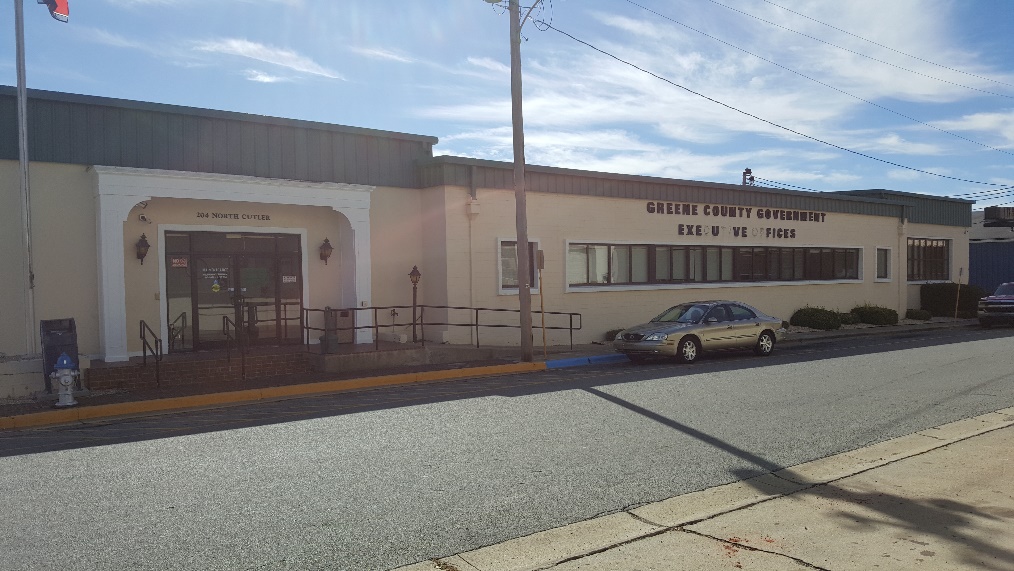 This complex consists of one building with 2-level access. This building houses Grainger County’s main seat of governance. Other Departments also residing in the Grainger County Courthouse are the Grainger County Clerk, Grainger County Trustee, Register of Deeds, Purchasing, Budgets and Accounting, Human Resources, Assessor of Property, VA Representative, and the Grainger County Parks & Recreation Department.  The building was originally constructed in 1950. Overall, the building is in good condition.Access: There are five points of ingress and/or egress to and from the Grainger County Courthouse.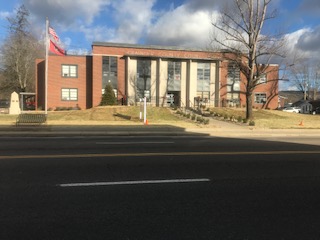 This complex consists of one building with four levels.  The basement, main floor, upstairs area, and an attic currently used as storage. This building houses Greene County’s Circuit Court Clerk, Clerk and Master offices, as well as Chancery, Juvenile, and Sessions Courts.  The building was originally constructed in 1916. Overall, the building is in good condition.Basement Floor Access: There are two points of ingress and/or egress to and from the Courthouse.Main Floor Access: There are four point of ingress and/or egress to and from the Courthouse second floor.  These are outside entrances and a stair well.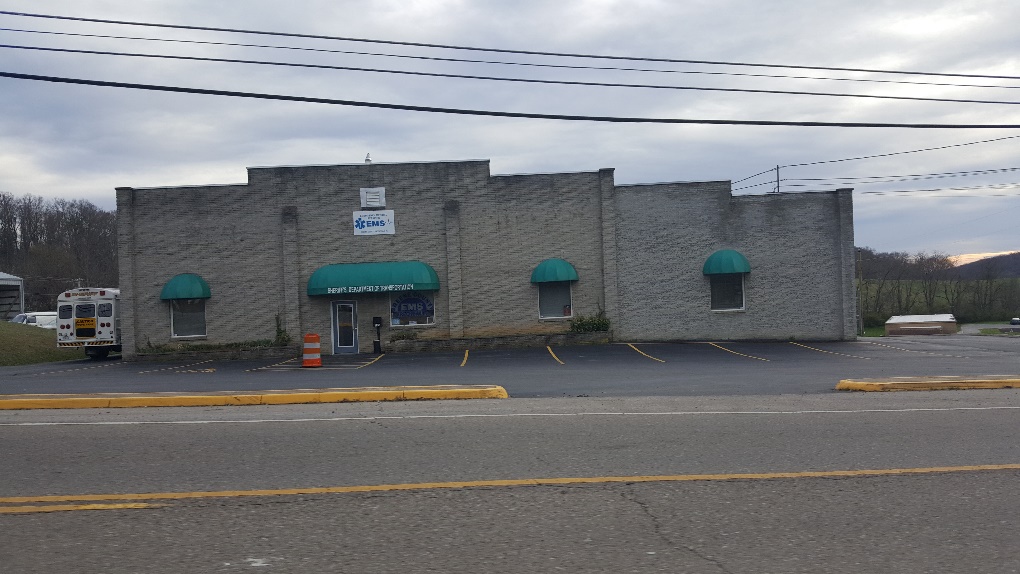 This complex consists of one building with one level.  This building houses Greene County’s EMS Billing office and administrative offices as well as the Sheriff’s department DOT and garage for Sheriff’s department vehicles and EMS trucks.  The building was originally constructed in 1960. Overall, the building is in good condition.1st Floor Access: There are two points of ingress and/or egress to and from the EMS Station. In the garage area, there is one garage door, one walk-through, and one bay door in the wash area.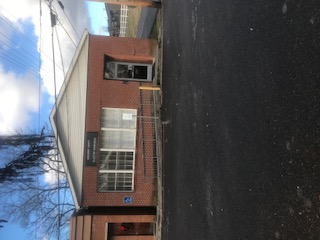 This complex consists of one building with two levels.  The basement and main floor. This building houses Greene County’s Election Commission offices and the local Red Cross offices.  The building was originally constructed in 1920. Overall, the building is in good condition.Basement Floor Access: There are two points of ingress and/or egress to and from the building.Main Floor Access: There are two points of ingress and/or egress to and from the building.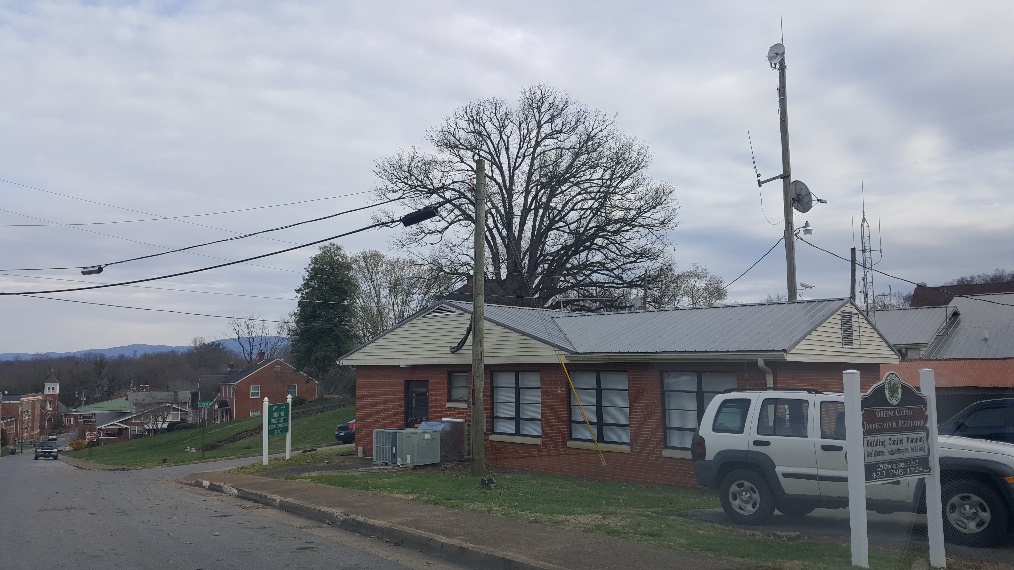 This complex consists of one building with one level. This building houses Greene County’s Planning, Building, and Zoning offices, State Environmental offices and Greene County 911.  The building was originally constructed in 1948. Overall, the building is in good condition.Access: There are five points of ingress and/or egress to and from the building.ChapterTitleTitlePage1FEDERAL REQUIREMENTS & DEFINITIONSFEDERAL REQUIREMENTS & DEFINITIONSFEDERAL ACCESSIBILITY REQUIREMENTS...........................................................FEDERAL ACCESSIBILITY REQUIREMENTS...........................................................4DECLARATION OF COMPLIANCE – CONTRACTORS …………………………...DECLARATION OF COMPLIANCE – CONTRACTORS …………………………...5ADA COORDINATOR …………………………………………………………………...ADA COORDINATOR …………………………………………………………………...9GRIEVANCE PROCEDURE …………………………………………………………….GRIEVANCE PROCEDURE …………………………………………………………….10ADA SELF-EVALUATION & TRANSITION PLAN ………………………………….ADA SELF-EVALUATION & TRANSITION PLAN ………………………………….11DEFINITIONS …………………………………………………………………………….DEFINITIONS …………………………………………………………………………….132ADA DEVELOPMENT PROCESS & FACILITY FINDINGSADA DEVELOPMENT PROCESS & FACILITY FINDINGSADA REVIEW & DEVELOPMENT PROCESS ……………………………………….ADA REVIEW & DEVELOPMENT PROCESS ……………………………………….17ADA FINDINGS & RECOMMENDED ACTIONS …………………………………….ADA FINDINGS & RECOMMENDED ACTIONS …………………………………….20FACILITY FINDINGS & RECOMMENDED ACTIONS ……………………………..FACILITY FINDINGS & RECOMMENDED ACTIONS ……………………………..26COUNTY ANNEX……………………………………………………………….. COUNTY ANNEX……………………………………………………………….. 27COURTHOUSE ……………………………………………………………….....COURTHOUSE ……………………………………………………………….....SHERIFF’S DEPARTMENT……………………………………………………BUILDING AND ZONING...……………………………………………………EMS……………………………………………………………………………….ELECTION COMMISSION…………………………………………………….SHERIFF’S DEPARTMENT……………………………………………………BUILDING AND ZONING...……………………………………………………EMS……………………………………………………………………………….ELECTION COMMISSION…………………………………………………….CHAPTER 1 – FEDERAL REQUIREMENTS & DEFINITIONS2010 ADA Standards2010 ADA StandardsCHAPTER 1:  APPLICATION & ADMINISTRATIONPurpose (101) – Dimensions for Adults and Children (102) – Equivalent Facilitation (103) – Conventions (104) – Referenced Standards (105) – Definitions (106)CHAPTER 2:  SCOPING REQUIREMENTSApplication (201) – Existing Buildings & Facilities (202) – General Exceptions (203) – Protruding Objects (204) – Operable Parts (205) – Accessible Routes (206) – Accessible Means of Egress (207) – Parking Spaces (208) – Passenger Loading Zones and Bus Stops (209) – Stairways (210) – Drinking Fountains (211) – Kitchens, Kitchenettes, and Sinks (212) – Toilet Facilities and Bathing Facilities (213) – Washing Machines & Clothes Dryers (214) – Fire Alarm Systems (215) – Signs (216) – Telephones (217) – Transportation Facilities (218) – Assistive Listening Systems (219) – Automatic Teller Machines & Fare Machines (220) – Assembly Areas (221) – Dressing, Fitting, & Locker Rooms (222) – Medical Care & Long-Term Care Facilities (223) – Transient Lodging Guest Rooms (224) – Storage (225) – Dining Surfaces & Work Surfaces (226) – Sales & Service (227) – Depositories, Vending Machines, Change Machines, Mail Boxes, and Fuel Dispensers (228) – Windows (229) – Two Way Communication Systems (230) – Judicial Facilities (231) – Detention Facilities & Correctional Facilities (232) – Residential Facilities (233) – Amusement Rides (234) – Recreational Boating Facilities (235) – Exercise Machines & Equipment (236) – Fishing Piers & Platforms (237) – Golf Facilities (238) – Miniature Golf Facilities (239) – Play Areas (240) – Saunas & Steam Rooms (241) – Swimming Pools, Wading Pools & Spas (242) – Shooting Facilities w/Firing Positions (243)CHAPTER 3: BUILDING BLOCKSGeneral (301) – Floor & Ground Surfaces (302) – Changes in Level (303) – Turning Space (304) – Clear Floor or Ground Space (305) – Knee & Toe Clearance (306) – Protruding Objects (307) – Reach Ranges (308) – Operable Parts (309)CHAPTER 4:  ACCESSIBLE ROUTESGeneral (401) – Accessible Routes (402) – Walking Surfaces (403) – Doors, Doorways, & Gates (404) – Ramps (405) – Curb Ramps (406) – Elevators (407) – Limited Use/Limited Application Elevators (408) – Private Residence Elevators (409) – Platform Lifts (410)CHAPTER 5:  GENERAL SITE & BUILDING ELEMENTSGeneral (501) – Parking Spaces (502) – Passenger Loading Zones (503) – Stairways (504) – Handrails (505)CHAPTER 6:  PLUMBING ELEMENTS & FACILITIESGeneral (601) – Drinking Fountains (602) – Toilet & Bathing Rooms (603) – Water Closets & Toilet Compartments (604) – Urinals (605) – Lavatories & Sinks (606) Bathtubs (607) – Shower Compartments (608) – Grab Bars (609) – Seats (610) – Washing Machines & Clothes Dryers (611) – Saunas & Steam Rooms (612)CHAPTER 7:  COMMUNICATION ELEMENTS & FEATURESGeneral (701) – Fire Alarm Systems (702) – Signs (703) – Telephones (704) – Detectable Warnings (705) – Assistive Listening Systems (706) – Automatic Teller Machines & Fare Machines (707) – Two Way Communication Systems (708)CHAPTER 8: SPECIAL ROOMS, SPACES & ELEMENTSGeneral (801) – Wheelchair Spaces, Companion Seats, & Designated Aisle Seats (802) – Dressing, Fitting & Locker Rooms (803) – Kitchens & Kitchenettes (804) – Medical Care & Long Term Care Facilities (805) – Transient Lodging Guest Rooms (806) – Holding Cells & Housing Cells (807) – Courtrooms (808) – Residential Dwelling Units (809) – Transportation Facilities (810) – Storage (811)CHAPTER 9:  BUILT-IN ELEMENTSGeneral (901) – Dining Surfaces & Work Surfaces (902) – Benches (903) – Check Out Aisles & Sales and Service Counters (904)CHAPTER 10:  RECREATION FACILITIESGeneral (1001) – Amusement Rides (1002) – Recreational Boating Facilities (1003) – Exercise Machines & Equipment (1004) – Fishing Piers & Platforms (1005) – Golf Facilities (1006) – Miniature Golf Facilities (1007) – Play Areas (1008) – Swimming Pools, Wading Pools, and Spas (1009) – Shooting Facilities w/Firing Positions (1010)CHAPTER 2 – ADA SELF-EVALUATION & TRANSITION PLANGrainger County Justice Center, 270 Justice Center Drive Location: Courthouse Parking Lot – Cutler StreetFindings: Accessible spaces are not at least 8’ wide with an access aisle at least 5’ wide. ADA Standard: 502.2, 502.3Recommendations: Reconfigure to provide van-accessible space(s).Priority: 	1			Estimated Budget Year:  		N/A		Budget Estimate: ______________This parking space is not capable of being van accessible as it is on the street.Location: County Annex Parking LotFindings: There should be “van accessible” signs at van accessible spaces. ADA Standard: 502.6Recommendations: Add a sign.Priority: 	1			Estimated Budget Year:  	2018-2019			Budget Estimate: ______$15.00________Location: County Annex Building EntranceFindings: If there is a ramp and it has a rise higher than 6 inches, it should have handrails on both sides.  ADA Standard: 405.8Recommendations: Install handrails to the side where there are none.Priority: 	1			Estimated Budget Year:  					Budget Estimate:______________Handrails on both sides would make the entrance too narrow. Extending the ramp would make the sidewalk extend into the street.Location: County Annex Building EntranceFindings: The surface of a ramp must extend at least 12 inches beyond the inside face of the handrail.  ADA Standard: 405.9.1, 405.9.2Recommendations: Extend ramp width.Priority: 	1			Estimated Budget Year:  					Budget Estimate:______________Extending handrails would obstruct traffic on sidewalk making it too narrow. See previous.Location: County Annex BuildingFindings: Signs are needed to indicate the location of the nearest accessible entrance.ADA Standard: 216.6Recommendations: Install signs that indicate the location of the nearest accessible entrance.Priority: 	1			Estimated Budget Year:  	2018-2019			Budget Estimate:______$15.00________Location: County Annex EntrancesFindings: If an entrance is inaccessible, there should be a sign indicating the location of the nearest accessible entrance.ADA Standard: 216.6Recommendations: Install signs at inaccessible entrances.Priority: 	1			Estimated Budget Year:  	2018-2019			Budget Estimate: ______$15.00________Upper LevelLocation: County Annex InteriorFindings: “Tactile characters” should be on signs within the facility for use of touch, i.e. raised characters and Braille.ADA Standard: 216.2, 703.5, 703.2, 703.3, 703.4.2Recommendations: Install tactile signs.Priority: 	2			Estimated Budget Year:  	2018-2019			Budget Estimate:_ ______$15.00________Location: County Annex Toilet Rooms - LadiesFindings: There are no signs at inaccessible toilet rooms to give directions to accessible toilet rooms.ADA Standard: 216.8Recommendations: Install signs.Priority: 	3			Estimated Budget Year:  	2018-2019			Budget Estimate:_____$15.00___________Location: County Annex Toilet Rooms - LadiesFindings: Signs are not mounted in the correct location.ADA Standard: 703.4.2Recommendations: Relocate sign.Priority: 	3			Estimated Budget Year:  	2018-2019			Budget Estimate:_______$0____________Location: County Annex Toilet Rooms - LadiesFindings: The mirror over the lavatory is higher than 35 inches above the floor.ADA Standard: 603.3Recommendations: Lower the mirror.Priority: 	3			Estimated Budget Year:  	2018-2019			Budget Estimate:_______$0___________Location: County Annex Toilet Rooms - LadiesFindings: The coat hook is greater than 48 inches above the floor.ADA Standard: 603.4Recommendations: Lower the hook.Priority: 	3			Estimated Budget Year:  	2018-2019			Budget Estimate:_____$0________Location:  County Annex Toilet Rooms – LadiesFindings: Grab bar must extend at least 54 inches from the rear wall. Currently extends 47 inches.ADA Standard: 604.5.1Recommendations: Adjust bar.Priority: 	3			Estimated Budget Year:  	2018-2019			Budget Estimate:____$0_________Location:  County Annex Toilet Rooms – LadiesFindings: There must be at least 12 inches clearance between the grab bar and protruding objects above. Currently only 8.5 inches. ADA Standard: 609.4Recommendations: Adjust clearance of bar.Priority: 	3			Estimated Budget Year:  	2018-2019			Budget Estimate:_____$0_________Location: County Annex Toilet Rooms – LadiesFindings: Flush control on the toilet must be on the open side of toilet. Currently on opposite side.ADA Standard: 604.6Recommendations: Replace toilet with flush control on open side.Priority: 	3			Estimated Budget Year:  	2018-2019			Budget Estimate:____$250.00__________Location: County Annex Toilet Rooms – LadiesFindings: Stall doors must be self-closing, but does not.ADA Standard: 604.8.1.2Recommendations: Add closer or replace door.Priority: 	3			Estimated Budget Year:  	2018-2019			Budget Estimate:_______$100.00___________Location: County Annex Toilet Rooms – LadiesFindings: Door pulls are not on both sides of the door that are operable with one hand and do not require tight grasping, pinching, or twisting of the wrist.ADA Standard: 604.8.1.2Recommendations: Replace hardware.Priority: 	3			Estimated Budget Year:  	2018-2019			Budget Estimate:_____$5.00_____________Location: County Annex Toilet Rooms – MensFindings: The sign is not mounted on the wall on the latch side of the door.ADA Standard: 703.4.2Recommendations: Relocate sign.Priority: 	3			Estimated Budget Year:  	2018-2019			Budget Estimate:_______$0____________Location: County Annex Toilet Rooms – MensFindings: There is not 18 inches of maneuvering clearance beyond the latch side plus 60 inches clear depth at the front approach to the pull side of the door.ADA Standard: 404.2.4Recommendations: Remove obstructions, reconfigure walls, or add automatic door opener.Priority: 	3			Estimated Budget Year:  	2018-2019			Budget Estimate:___$100.00___________Location: County Annex Toilet Rooms – MensFindings: Door closer takes less than 5 seconds to close from an open position of 90 degrees to a position of 12 degrees from the latch.ADA Standard: 404.2.8.1Recommendations: Adjust closer.Priority: 	3			Estimated Budget Year:  	2018-2019			Budget Estimate:___Included in estimate above.___________Location: County Annex Toilet Rooms – MensFindings: The mirror over the sink is higher than 40 inches above the floor.ADA Standard: 603.3Recommendations: Lower the mirrorPriority: 	3			Estimated Budget Year:  	2018-2019			Budget Estimate:_____$0_______________Location: County Annex Toilet Rooms – MensFindings: The coat rack is greater than 48 inches above the floor.ADA Standard: 603.4Recommendations: Lower the hook.Priority: 	3			Estimated Budget Year:  	2018-2019			Budget Estimate:_______$0____________Location: County Annex Toilet Rooms – MensFindings: The grab bar on the side wall does not extend at least 54 inches from the rear wall.ADA Standard: 604.5.1Recommendations: Relocate bar.Priority: 	3			Estimated Budget Year:  	2018-2019			Budget Estimate:_____$0_________Location: County Annex Toilet Rooms – MensFindings: There is less than 12 inches clearance between the grab bar and protruding objects above.ADA Standard: 609.4Recommendations: Relocate bar.Priority: 	3			Estimated Budget Year:  	2018-2019			Budget Estimate:_____$0_________Lower LevelLocation: County Annex Toilet Rooms – MensFindings: The grab bar on the side wall does not extend at least 54 inches from the rear wall.ADA Standard: 604.5.1Recommendations: Relocate bar.Priority: 	3			Estimated Budget Year:  	2018-2019			Budget Estimate:______$0________Location: County Annex Hall St EntranceFindings: No lines to mark accessible space.ADA Standard: 502.2Recommendations: Add/paint lines.Priority: 	1			Estimated Budget Year:  	2018-2019			Budget Estimate:_____$15.00_________Location: County Annex Hall St EntranceFindings: No “van accessible” sign at van accessible space.ADA Standard: 502.6Recommendations: Add sign.Priority: 	1			Estimated Budget Year:  	2018-2019			Budget Estimate:_____ ______$15.00_________Location: County Annex Hall St EntranceFindings: Handrail on ramp does not extend at least 12 inches horizontally beyond the top and bottom of the ramp and does not return to a wall, guard, or landing surface.ADA Standard: 505.10.1Recommendations: Alter handrail.Priority: 	1			Estimated Budget Year:  					Budget Estimate:______________Extending the handrail would obstruct the entrance to the building. The entrance is on the street and extending the ramp itself would make it extend into the street.Location: County Annex Hall St EntranceFindings: The surface of the ramp does not extend at least 12 inches beyond the inside face of the handrail.ADA Standard: 405.9.1Recommendations: Extend ramp width.Priority: 	1			Estimated Budget Year:  					Budget Estimate:______________The ramp is enclosed by walls on either side.  Widening the ramp would be an undue financial hardship on the county.Location: County Annex Hall St EntranceFindings: There is no sign at the accessible entrance with the International Symbol of Accessibility.ADA Standard: 216.6Recommendations: Install sign.Priority: 	1			Estimated Budget Year:  	2018-2019			Budget Estimate:____ ___$15.00__________Location: County Annex Lower Level EntranceFindings: The handrail does not extend at least 12 inches horizontally beyond the top and bottom of the ramp, nor does it return to a wall, guard, or landing surface.ADA Standard: 505.10.1Recommendations: Alter handrail.Priority: 	1			Estimated Budget Year:  					Budget Estimate:______________Extending the handrail would obstruct the entrance to the building.Location: County Annex Lower Level EntranceFindings: The surface of the ramp does not extend at least 12 inches beyond the inside face of the handrail.ADA Standard: 604.5.1Recommendations: Extend ramp width.Priority: 	1			Estimated Budget Year:  					Budget Estimate:______________Extending the ramp would obstruct the entrance to the building.Location: County Annex Lower RestroomsFindings: There are no signs at inaccessible toilet rooms that give directions to accessible toilet rooms.ADA Standard: 216.8Recommendations: Install signs.Priority: 	3			Estimated Budget Year:  	2018-2019			Budget Estimate:___ ___$15.00_______Location: County Annex Lower RestroomsFindings: The sign is not mounted on the wall on the latch side of the door.ADA Standard: 703.4.2Recommendations: Relocate the sign.Priority: 	3			Estimated Budget Year:  	2018-2019		Budget Estimate:______$0________Location: County Annex Lower Level RestroomsFindings: The door opening width is not at least 32 inches clear, between the face of the door and the stop, when the door is open 90 degrees.ADA Standard: 404.2.3Recommendations: Alter the doorway.Priority: 	3			Estimated Budget Year:  					Budget Estimate:______________There is a block wall on either side. Removing them would cause an undue financial hardship.Location: County Annex Lower Level RestroomsFindings: The coat hook is greater than 48 inches above the door.ADA Standard: 603.3Recommendations: Lower the hook.Priority: 	3			Estimated Budget Year:  	2018-2019			Budget Estimate:____$0________Location: County Annex Lower Level RestroomsFindings: The pipes below the lavatory are not insulated or otherwise configured to protect against contact.ADA Standard: 606.5Recommendations: Replace sink.Priority: 	3			Estimated Budget Year:  	2018-2019			Budget Estimate:____$300.00______Location: County Annex Lower Level RestroomsFindings: The faucet cannot be operated without tight grasping, pinching, or twisting of the wrist.ADA Standard: 606.4Recommendations: Replace sink.Priority: 	3			Estimated Budget Year:  	2018-2019			Budget Estimate:___See above___________This item to be included with item above.Location: County Annex Lower Level RestroomsFindings: The operable parts of the towel dispenser are above 44 inches high.ADA Standard: 308.2Recommendations: Adjust dispenser height.Priority: 	3			Estimated Budget Year:  	2018-2019			Budget Estimate:____$0________Location: County Annex Lower Level RestroomsFindings: The grab bar in the water closet does not extend at least 54 inches from the rear wall.ADA Standard: 604.5.1Recommendations: Relocate grab bar.Priority: 	3			Estimated Budget Year:  	2018-2019			Budget Estimate:___$0___________Grainger County Courthouse, 8095 Rutledge PikeLocation: Courthouse EntranceFindings: All inaccessible entrances do not have signs indicating the location of the nearest accessible entrance.ADA Standard: 216.6Recommendations: Install signs.Priority: 	1			Estimated Budget Year:  	2018-2019			Budget Estimate:_____$15.00_________Location: Courthouse EntranceFindings: There is no sign at the accessible entrance with the International Symbol of Accessibility.ADA Standard: 216.6Recommendations: Install sign.Priority: 	1			Estimated Budget Year:  	2018-2019			Budget Estimate:______ $15.00________Location: Courthouse InteriorFindings: The handrail on the accessibility ramp does not extend at least 12 inches horizontally beyond the top and bottom of the ramp.ADA Standard: 505.10.1Recommendations: Alter handrails.Priority: 	2			Estimated Budget Year:  					Budget Estimate:______________Extending the handrail would obstruct the entrance to the building.Location: Courthouse InteriorFindings: There are no signs at inaccessible toilet rooms that give directions to accessible toilet rooms.ADA Standard: 216.8Recommendations: Install signs.Priority: 	3			Estimated Budget Year:  	2018-2019			Budget Estimate:______ $15.00________Location: Courthouse RestroomsFindings: The coat hook in the toilet room is greater than 48 inches above the floor.ADA Standard: 603.4Recommendations: Adjust hook.Priority: 	3			Estimated Budget Year:  	2018-2019			Budget Estimate:______$0________Location: Courthouse RestroomsFindings: The pipes below the lavatory are not insulated or otherwise configured to protect against contact.ADA Standard: 606.5Recommendations: Install insulation or cover panel.Priority: 	3			Estimated Budget Year:  	2018-2019			Budget Estimate:______ $15.00________Location: Courthouse Restrooms Findings: The grab bar is not at least 42 inches long and it does not extend at least 54 inches from the rear wall.ADA Standard: 604.5.1Recommendations: Relocate and install new grab bar.Priority: 	3			Estimated Budget Year:  	2018-2019			Budget Estimate:_____ $250.00_________Location: Courthouse RestroomsFindings: The grab bar is mounted less than 33 inches above the floor.ADA Standard: 603.3Recommendations: Relocate grab bar.Priority: 	3			Estimated Budget Year:  	2018-2019			Budget Estimate:____See above__________This item to be included with item above.Greene County EMS Station (DOT), 815 West Summer StreetLocation: County EMS Office EntranceFindings: There are no accessible spaces identified with a sign that includes the International Symbol of Accessibility.ADA Standard: 502.6Recommendations: Install Signs.Priority: 	1			Estimated Budget Year:  	2018-2019			Budget Estimate:______ $15.00________Location: County EMS Office EntranceFindings: There are no signs reading “van accessible” at van accessible spaces.ADA Standard: 502.6Recommendations: Install signs.Priority: 	1			Estimated Budget Year:  	2018-2019			Budget Estimate:____ $15.00__________Location: County EMS Office EntranceFindings: All inaccessible entrances do not have signs indicating the location of the nearest accessible entrance.ADA Standard: 216.6Recommendations: Install signs.Priority: 	1			Estimated Budget Year:  	2018-2019			Budget Estimate:_____ $15.00_________Location: County EMS Office EntranceFindings: There is no sign at the accessible entrance with the International Symbol of Accessibility.ADA Standard: 216.6Recommendations: Install sign.Priority: 	1			Estimated Budget Year:  	2018-2019			Budget Estimate:____ $15.00__________Grainger County Election Commission, 119 Marshall AvenueLocation: Election Commission EntranceFindings: Handrail does not extend at least 12 inches horizontally beyond the top and bottom of the ramp.ADA Standard: 505.10.1Recommendations: Alter handrail.Priority: 	1			Estimated Budget Year:  					Budget Estimate:______________Altering would obstruct entrance to the building.Location: Election Commission EntranceFindings: There is no sign at the accessible entrance with the International Symbol of Accessibility.ADA Standard: 216.6Recommendations: Install sign.Priority: 	1			Estimated Budget Year:  					Budget Estimate:___ $15.00___________Location: Election Commission EntranceFindings: Objects on the circulation path through the area protrude more than 4 inches into the path.ADA Standard: 307.2Recommendations: Remove objects or add tactile warning such as permanent planter or partial walls.Priority: 	2			Estimated Budget Year:  					Budget Estimate:______________Protruding objects are the columns on the front of the building. Alterations would be an undue financial hardship.Location: Election Commission Toilet RoomsFindings: No accessible toilet room.ADA Standard: 606.2Recommendations: Reconfigure toilet room.Priority: 	3			Estimated Budget Year:  					Budget Estimate:____ $2,500.00__________Grainger County Highway Department, 215 Cambridge AvenueLocation: Building and Zoning ParkingFindings: There are no accessible parking spaces.ADA Standard: 208.2Recommendations: Reconfigure by repainting lines.Priority: 	1			Estimated Budget Year:  					Budget Estimate:___ $50.00___________Location: Building and Zoning EntranceFindings: There are no signs at inaccessible entrances indicating the location of the nearest accessible entrance.ADA Standard: 216.6Recommendations: Install signs.Priority: 	1			Estimated Budget Year:  					Budget Estimate:_____ $15.00_________Location: Building and Zoning EntranceFindings: There is no sign at the accessible entrance with the International Symbol of Accessibility.ADA Standard: 216.6Recommendations: Install signs.Priority: 	1			Estimated Budget Year:  					Budget Estimate:____ $15.00__________